Worcester County Bench Card: Alternatives to Secure Detention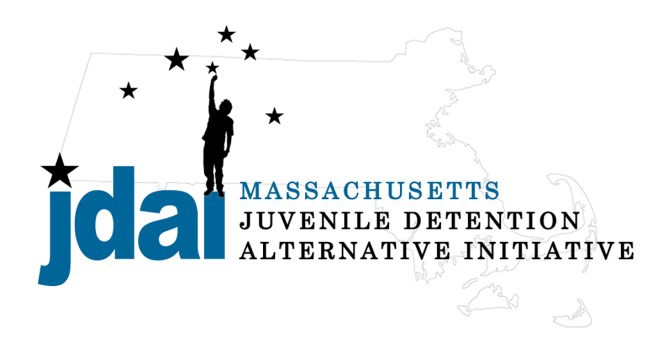 An Alternative to Detention is a location or supervision that allows a juvenile with an open delinquency matter, including violation of probation, to remain out of hardware secure detention pending further court action.JDAI Massachusetts Alternative to Detention Committee has gathered these resources from the Worcester JDAI Community. JDAI Massachusetts, and its affiliated partners, do not specifically endorse or recommend the services provided by the listed agencies and entities.  Please send updates or corrections to jdai @stat e.ma.us . Updated: January 2016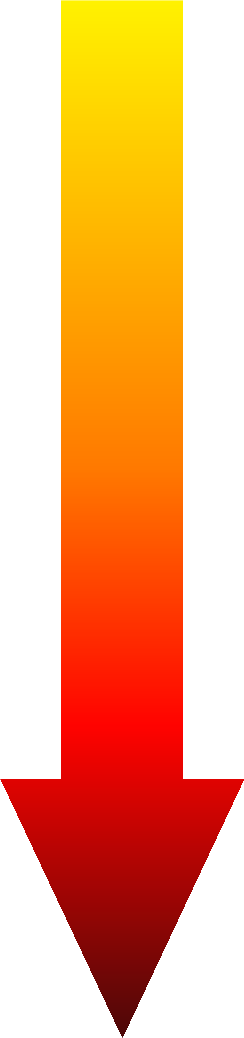 